SOLICITUD DE APROBACIÓN DE TEMA DE TITULACIÓN MEDIANTE ARTÍCULO ESPECIALIZADO PARA PUBLICAR EN REVISTA INDIZADA                             Toluca, México; ___ de _________ de _____NOMBRE DEL SUBDIRECTOR ACADÉMICOSUBDIRECTOR ACADÉMICO DE LA FACULTAD DE INGENIERÍA 	DE LA UNIVERSIDAD AUTÓNOMA DEL ESTADO DE MÉXICOPRESENTEQuien suscribe,____________________________________, con número de cuenta: __________________, pasante de Ingeniería:mediante el presente, somete a su consideración el tema:______________________________________________________________El cual será desarrollado para la evaluación profesional en la modalidad de Artículo especializado para publicar en revista indizada.Adjunto al presente, el protocolo con la propuesta del tema para que sea revisado y en su caso aprobado.Sin otro particular, quedo a sus órdenes.ATENTAMENTE__________________________________NOMBRE  Y FIRMA DEL PASANTEUniversidad Autónoma del Estado de México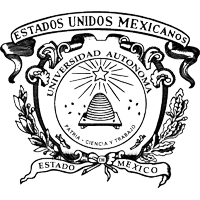 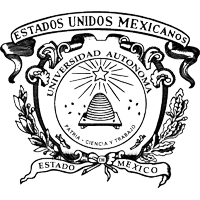 Facultad de IngenieríaInformación del protocolo                                                                                                                Vo. Bo._______________________________                             ______________________________Nombre y firma del  pasante			             Nombre y firma del asesorDatos personalesCivil (   )Mecánica (   )en Computación (   )Electrónica (   )en Sistemas Energéticos Sustentables (   )Nombre del pasante:Número de cuenta:Fecha de entrega: Firma de recibidoFecha de dictamen:Será llenada por la comisión evaluadoraTítulo tentativo del artículo especializadoEspecificar claramente el qué, es decir, el objeto de estudio.Título tentativo del artículo especializadoEspecificar claramente el qué, es decir, el objeto de estudio.Área académicaLa que corresponda según la Coordinación de Docencia.Área académicaLa que corresponda según la Coordinación de Docencia.AsesorNombre del asesor adscrito a la UAEM (propuesto por el sustentante).CoasesorNombre del coasesor adscrito a la UAEM (propuesto por el sustentante).AsesorNombre del asesor adscrito a la UAEM (propuesto por el sustentante).CoasesorNombre del coasesor adscrito a la UAEM (propuesto por el sustentante).Nombre de la revista indizadaNombre del índice al que perteneceNombre y URL que avale la pertenencia de la revista  a algún índice, ejemplo:Redalyc  http://www.redalyc.org/area.oa?id=38&tipo=coleccion)Descripción general (resumen) del artículo especializadoMencionar el contexto o antecedentes, planteamiento del problema, objetivos y metodología.Descripción general (resumen) del artículo especializadoMencionar el contexto o antecedentes, planteamiento del problema, objetivos y metodología.Referencias y/o fuentes de informaciónCitar las fuentes académicas oficiales consultadas (revistas, artículos, libros y páginas  de empresas e instituciones reconocidas) y definir el sistema de referencias seleccionado (Harvard, Chicago, Vancouver, APA, Sistema Numerado).Referencias y/o fuentes de informaciónCitar las fuentes académicas oficiales consultadas (revistas, artículos, libros y páginas  de empresas e instituciones reconocidas) y definir el sistema de referencias seleccionado (Harvard, Chicago, Vancouver, APA, Sistema Numerado).NOTA: El tema tendrá una vigencia de dos años, a partir de la fecha de aceptación (Ver Art. 86, Fracc. VII, del Reglamento de Evaluación Profesional).NOTA: El tema tendrá una vigencia de dos años, a partir de la fecha de aceptación (Ver Art. 86, Fracc. VII, del Reglamento de Evaluación Profesional).Fecha de nacimiento:Correo electrónico:Teléfono celular: